Classic Genetics a.k.a. Mendelian Genetics - Page 1VocabularyGenetics: Allele: Genotype: Phenotype: Dominant: Recessive: Homozygous: Heterozygous: Mendel and His PeasPrinciples of genetics were developed in the mid __________ ___________________ by _________________ ___________________ an Austrian MonkExperimented with ___________ plants, by crossing various __________________ and _____________________________ the characteristics of their ________________________.Generations - Page 2P – __________________________ GenerationF1 – 1st __________________ GenerationF2 – 2nd __________________ GenerationFilial = _____________ or _______________________Law of SegregationWhen __________________________ (sperm & egg) are formed each gamete will ________________________ one allele or the ___________________.Law of Independent Assortment_______________ or more alleles will separate ____________________________________ of each other when _________________________________ are formed (not all people with _______________ eyes also have _______________________ hair)Molecular GeneticsStudy of the ______________________________ and function of ______________________________________ and genes.Genotype vs. Phenotype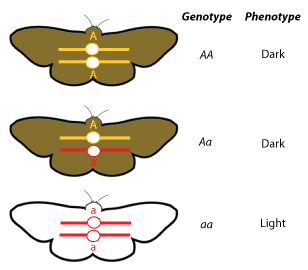 Homozygous vs. Heterozygous - Page 3HOMOzygous Dominant= _______________ HOMOzygous Recessive = _______________HETEROzygous = ____________________Predicting Results of BreedingGenetic _______________________ can be easily solved using a tool called a ___________________________ square.Tool for calculating genetic _______________________________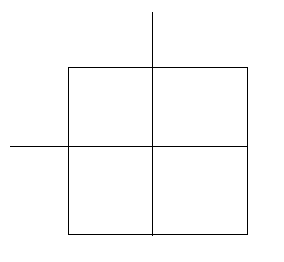 Monohybrid Cross (cross with only 1 trait)Problem:Using this is a several step process, look at the following exampleTallness (T) is dominant over shortness (t) in pea plants.  A Homozygous tall plant (TT) is crossed with a short plant (tt).  What is the genotypic makeup of the offspring? The phenotypic makeup ?Punnett Process - Page 4Determine _____________________ of each parent, these are given as TT, and tt.Take each possible allele of each _________________, _______________________ them, and place each allele either along the ______________, or along the ________________ of the ______________________ square.Lastly, write the letter for each allele across each ____________________ or down each ____________.  The resultant ________________ is the _________________________ for the offspring.  Lets take this a step further and cross these F1 __________________ (Tt) to see what ________________________ and phenotypes we get.Since each parent can contribute a T and a t to the offspring, the punnett square should look like this…Dihybrid Cross (Cross with 2 traits) - Page 5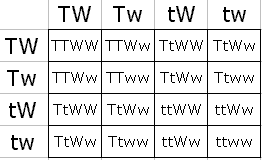 Genotypic Ratio - Phenotypic Ratio - Incomplete Dominance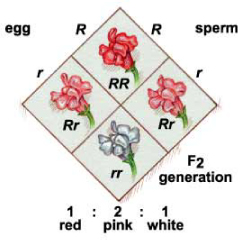 CodominanceNeither __________________ is dominant or ______________________.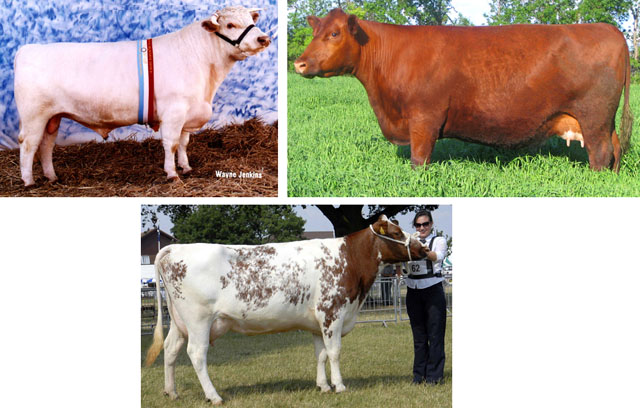 